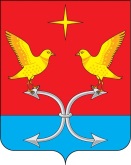 АДМИНИСТРАЦИЯ КОРСАКОВСКОГО  РАЙОНА ОРЛОВСКОЙ ОБЛАСТИПОСТАНОВЛЕНИЕ16 марта 2018г.                                                                                         № 100О внесении изменений в Порядок рассмотрения обращения граждан, в администрации Корсаковского района Орловской области от 23 июня 2016 г. № 102В целях реализации норм Федерального закона № 355-ФЗ от 27 ноября 2017 года «О внесении изменений в Федеральный закон «О порядке рассмотрения обращений граждан Российской Федерации» администрация Корсаковского района Орловской области                            п о с т а н о в л я ю:1. Внести в Порядок рассмотрения обращений граждан, в администрации Корсаковского района Орловской области, (далее порядок обращения граждан) утвержденный постановлением администрации Корсаковского района от 23 июня 2016 года № 102, следующие изменения:Раздел 5 часть 5.1:пункта 5.1.1. изложить в следующей редакции:«5.1.1 Обращение, поступившее в государственный орган, орган местного самоуправления или должностному в форме электронного документа, подлежит рассмотрению в порядке, установленном настоящим Порядком. В обращении гражданин в обязательном порядке указывает свои фамилию, имя, отчество (последнее - при наличии), адрес электронной почты, по которому должны быть направлены ответ, уведомление о переадресации обращения».Раздел 5 часть 5.7 дополнить пунктом 5.7.3 следующего содержания:«5.7.3 Ответ на обращение направляется в форме электронного документа по адресу электронной почты, указанному в обращении, поступившем в государственный органу орган местного самоуправления или должностному лицу в форме электронного документа, и в письменной форме по почтовому адресу, указанному в обращении, поступившем в государственный орган, орган местного самоуправления или должностному лицу в письменной форме. Кроме того, на поступившее в государственный орган, орган местного самоуправления или должностному лицу обращение, содержащее предложение, заявление или жалобу, которые затрагивают интересы неопределенного круга лиц, в частности на обращение, в котором обжалуется судебное решение, вынесенное в отношении неопределенного круга лиц, ответ, в том числе с разъяснением порядка обжалования судебного решения, может быть размещен с соблюдением требований* части 2 статьи 6 настоящего Федерального закона на официальном ' сайте данных государственного органа	или органа местного	самоуправления в информационно-телекоммуникационной сети «Интернет»;Раздел 5 часть 5.10 пунктом 5.7.5 следующего содержания:«5.7.5 В случае, если текст Письменного обращения не позволяет определить суть предложения, заявления или жалобы, ответ на обращение не дается и оно не подлежит направлению на 5 рассмотрение в государственный орган, орган местного самоуправления или должностному лицу в соответствии с их компетенцией, о чем в течение семи дней со дня регистрации обращения	сообщается	гражданину, направившемуобращение.»;Раздел 5 часть 5.10 дополнить пунктом 5.10.3 следующего содержания:«5.10.3. В случае поступления в государственный орган, орган местного самоуправления или должностному лицу письменного обращения, содержащего вопрос, ответ на который размещен в соответствии с частью 4 статьи 10 настоящего Федерального закона на официальном сайте данных государственного органа или органа местного самоуправления в информационно-телекоммуникационной сети «Интернет», : гражданину, направившему обращение, в течение, семи дней со дня регистрации обращения сообщается электронный адрес официального сайга в информационно-телекоммуникационной сети «Интернет», , на котором размещен ответ на вопрос, поставленный в обращении, при этом обращение, содержащее обжалование судебного решения, не возвращается».Настоящее постановление разместить на официальном Интернет- сайте Корсаковского района Орловской области www.корсаково57.рф.Контроль за исполнением постановления возложить на начальника общего отдела О. И. Скульдицкую.Глава района                                                                                             В. Р. Кнодель